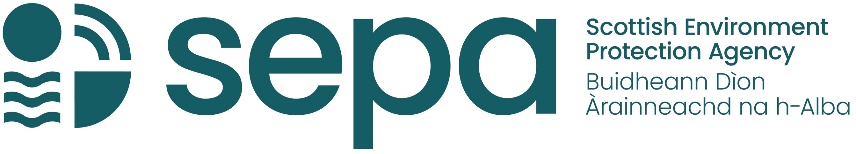 How we use your personal informationUnder the Data Protection Act 2018 (DPA 2018), we must have a legal basis for processing your information – in this case, processing personal information is necessary to perform our statutory duties (‘Public Task’).  Some of the ways in which we collect and use the information may be through:granting and administering of authorisations and maintaining registers investigating environmental complaints undertaking formal enforcement action maintaining our own accounts and recordsThe personal information we collect and use may include the following: name; address, including postcode; email address and telephone number. SEPA is required, by law, to organise and maintain public registers, and make these registers available for public inspection. We do this by collecting and using the personal information that notifiers (or their agents) share in their notification forms for SEPA registrations and SEPA permits. After the notification form has been processed, some of the information from the form is added to the public register, and becomes available for public inspection. Signatures, personal email addresses, and telephone numbers are not published, unless publication is statutorily required. There may be occasions when we are required by law to share your personal information with other organisations, e.g. for regulatory reasons, or because doing so is in the general public interest. Any sharing will be carried out lawfully and securely in accordance with the SEPA Data Protection Policy.For more information on how SEPA handles personal information, please refer to our general Privacy Policy at https://www.sepa.org.uk/help/privacy-policy/Treatment of Agricultural Land with WasteSEPA authorises the treatment of agricultural land with waste under paragraph 7(1) of schedule 1 of The Waste Management Licensing (Scotland) Regulations 2011. This is the correct notification form if:You intend to treat agricultural land with waste; andThe treatment will result in agricultural benefit;This notification form must be received by us at least 21 days before the activity begins. We would strongly encourage you to use our guidance to help complete this notification form. If your notification is incomplete, it may be refused.You must have the permission of the landowner and ensure all necessary consents are in place before the activity takes place. Notification Form Requirements:To complete your notification form you must:complete the following questions; submit a map that illustrates where the activity will be carried out and the boundaries of that land; submit chemical analysis of the waste(s) that will be used;submit soil analysis of the land that is to be treated;submit a pollution risk assessment;submit proof that the waste will provide agricultural benefit; and pay the appropriate fee. Failure to provide all this information may result in your notification being refused. Contact Details:New Activity or Renewal:Location:Waste:Pollution Risk Assessment:Please see our guidance on preparing pollution risk assessments.Soil Analysis:Proof of Agricultural Benefit:Fee:You must pay the correct fee – these are listed on our charging scheme. DeclarationIt is an offence for a person to make a statement which they know to be false or misleading, or to recklessly make a statement which is false or misleading, in a notification.Please submit your completed notification form and associated documents by email to wastepermitting@sepa.org.ukContact details of who will be carrying out the activity: Name:Contact details of who will be carrying out the activity: Organisation:Contact details of who will be carrying out the activity: Address:Contact details of who will be carrying out the activity: Company Number (if relevant):Contact details of who will be carrying out the activity: Phone:Contact details of who will be carrying out the activity: Email:Contact details of person completing the form:Name:Contact details of person completing the form:Organisation:Contact details of person completing the form:Address:Contact details of person completing the form:Company Number (if relevant):Contact details of person completing the form:Phone:Contact details of person completing the form:Email:Is this for a new activity or the renewal of an existing activity?New:		New:		New:		New:		New:		New:		New:		New:		New:		New:		New:		New:		New:		Is this for a new activity or the renewal of an existing activity?Renewal:	Existing registration number:Existing registration number:Existing registration number:Existing registration number:Existing registration number:Existing registration number:Existing registration number:Existing registration number:Existing registration number:Existing registration number:Existing registration number:Existing registration number:Is this for a new activity or the renewal of an existing activity?Renewal:	Is this for a new activity or the renewal of an existing activity?Example:WMLXC1234567Is this for a new activity or the renewal of an existing activity?Date of Renewal:(As stated on your registration / last year’s renewal letter)(As stated on your registration / last year’s renewal letter)(As stated on your registration / last year’s renewal letter)(As stated on your registration / last year’s renewal letter)(As stated on your registration / last year’s renewal letter)(As stated on your registration / last year’s renewal letter)(As stated on your registration / last year’s renewal letter)(As stated on your registration / last year’s renewal letter)(As stated on your registration / last year’s renewal letter)(As stated on your registration / last year’s renewal letter)(As stated on your registration / last year’s renewal letter)(As stated on your registration / last year’s renewal letter)Has this activity been registered previously but isn’t currently registered?Yes  No If Yes, previous registration number:If Yes, previous registration number:If Yes, previous registration number:If Yes, previous registration number:If Yes, previous registration number:If Yes, previous registration number:If Yes, previous registration number:If Yes, previous registration number:If Yes, previous registration number:If Yes, previous registration number:If Yes, previous registration number:If Yes, previous registration number:Has this activity been registered previously but isn’t currently registered?Yes  No Has this activity been registered previously but isn’t currently registered?Example:WMLXC1234567Has this activity been registered previously but isn’t currently registered?If yes, what is the reason for re-registering: (e.g. lapsed past expiry date, change in fields, etc.) If yes, what is the reason for re-registering: (e.g. lapsed past expiry date, change in fields, etc.) If yes, what is the reason for re-registering: (e.g. lapsed past expiry date, change in fields, etc.) If yes, what is the reason for re-registering: (e.g. lapsed past expiry date, change in fields, etc.) If yes, what is the reason for re-registering: (e.g. lapsed past expiry date, change in fields, etc.) If yes, what is the reason for re-registering: (e.g. lapsed past expiry date, change in fields, etc.) If yes, what is the reason for re-registering: (e.g. lapsed past expiry date, change in fields, etc.) If yes, what is the reason for re-registering: (e.g. lapsed past expiry date, change in fields, etc.) If yes, what is the reason for re-registering: (e.g. lapsed past expiry date, change in fields, etc.) If yes, what is the reason for re-registering: (e.g. lapsed past expiry date, change in fields, etc.) If yes, what is the reason for re-registering: (e.g. lapsed past expiry date, change in fields, etc.) If yes, what is the reason for re-registering: (e.g. lapsed past expiry date, change in fields, etc.) If yes, what is the reason for re-registering: (e.g. lapsed past expiry date, change in fields, etc.) Where will the activity take place? Description of the land:(e.g. Arable Crop Farm)Where will the activity take place? Postal Address(es):Where will the activity take place? National Grid Reference:This should be an 8-figure reference for each farm. You can use our SEPA NGR ToolNS1233441234Where will the activity take place? National Grid Reference:This should be an 8-figure reference for each farm. You can use our SEPA NGR ToolWhere will the activity take place? National Grid Reference:This should be an 8-figure reference for each farm. You can use our SEPA NGR ToolWhere will the activity take place? National Grid Reference:This should be an 8-figure reference for each farm. You can use our SEPA NGR ToolMapMust show where the activity will be carried out and the boundaries of that land.Map submitted:Yes	Yes	Yes	Yes	Yes	Yes	Yes	No	No	No	No	No	MapMust show where the activity will be carried out and the boundaries of that land.Map reference:Is any part of the land that will store or be treated with waste within 10m of the water environment (e.g. rivers, burns, lochs)?Is any part of the land that will store or be treated with waste within 10m of the water environment (e.g. rivers, burns, lochs)?Yes	If yes, provide details below.Yes	If yes, provide details below.Yes	If yes, provide details below.Yes	If yes, provide details below.Yes	If yes, provide details below.No	No	No	No	No	No	No	Is any part of the land that will store or be treated with waste within 10m of the water environment (e.g. rivers, burns, lochs)?Is any part of the land that will store or be treated with waste within 10m of the water environment (e.g. rivers, burns, lochs)?Do you have permission of the landowner and all necessary consents to undertake the activity?Do you have permission of the landowner and all necessary consents to undertake the activity?Yes		Yes		Yes		Yes		Yes		Yes		Yes		Yes		Yes		Yes		Yes		Yes		Do you have permission of the landowner and all necessary consents to undertake the activity?Do you have permission of the landowner and all necessary consents to undertake the activity?No		 No		 No		 No		 No		 No		 No		 No		 No		 No		 No		 No		 What waste(s) will be used?EWC code:Description:Description:Description:Description:Description:Description:Process that generated waste:Process that generated waste:Process that generated waste:Process that generated waste:Process that generated waste:Process that generated waste:Process that generated waste:Process that generated waste:Process that generated waste:Process that generated waste:Process that generated waste:Process that generated waste:Process that generated waste:Process that generated waste:Process that generated waste:Process that generated waste:Process that generated waste:Process that generated waste:What waste(s) will be used?EWC code:Description:Description:Description:Description:Description:Description:Process that generated waste:Process that generated waste:Process that generated waste:Process that generated waste:Process that generated waste:Process that generated waste:Process that generated waste:Process that generated waste:Process that generated waste:Process that generated waste:Process that generated waste:Process that generated waste:Process that generated waste:Process that generated waste:Process that generated waste:Process that generated waste:Process that generated waste:Process that generated waste:What waste(s) will be used?02 07 02Whisky draffWhisky draffWhisky draffWhisky draffWhisky draffWhisky draffDistilling of whisky.Distilling of whisky.Distilling of whisky.Distilling of whisky.Distilling of whisky.Distilling of whisky.Distilling of whisky.Distilling of whisky.Distilling of whisky.Distilling of whisky.Distilling of whisky.Distilling of whisky.Distilling of whisky.Distilling of whisky.Distilling of whisky.Distilling of whisky.Distilling of whisky.Distilling of whisky.What waste(s) will be used?What waste(s) will be used?What waste(s) will be used?Where will the waste be stored before it is used?(This includes anywhere the waste is stored for longer than 12 hours.)At the location where it is to be used		At the location where it is to be used		At the location where it is to be used		At the location where it is to be used		At the location where it is to be used		At the location where it is to be used		At the location where it is to be used		At the location where it is to be used		At the location where it is to be used		At the location where it is to be used		At the location where it is to be used		At the location where it is to be used		At the location where it is to be used		At the location where it is to be used		At the location where it is to be used		At the location where it is to be used		At the location where it is to be used		At the location where it is to be used		At the location where it is to be used		At the location where it is to be used		At the location where it is to be used		At the location where it is to be used		At the location where it is to be used		At the location where it is to be used		At the location where it is to be used		Where will the waste be stored before it is used?(This includes anywhere the waste is stored for longer than 12 hours.)At a different location					At a different location					At a different location					At a different location					At a different location					At a different location					At a different location					At a different location					At a different location					At a different location					At a different location					At a different location					At a different location					At a different location					At a different location					At a different location					At a different location					At a different location					At a different location					At a different location					At a different location					At a different location					At a different location					At a different location					At a different location					Where will the waste be stored before it is used?(This includes anywhere the waste is stored for longer than 12 hours.)National Grid Reference: (if there are several treatment areas then more than one NGR may apply)National Grid Reference: (if there are several treatment areas then more than one NGR may apply)NNSS1111222334411222334Where will the waste be stored before it is used?(This includes anywhere the waste is stored for longer than 12 hours.)National Grid Reference: (if there are several treatment areas then more than one NGR may apply)National Grid Reference: (if there are several treatment areas then more than one NGR may apply)Where will the waste be stored before it is used?(This includes anywhere the waste is stored for longer than 12 hours.)National Grid Reference: (if there are several treatment areas then more than one NGR may apply)National Grid Reference: (if there are several treatment areas then more than one NGR may apply)How will the waste be stored?(e.g. in a secure container / lagoon / field)Total Quantity in tonnes:Total Quantity in tonnes:How will the waste be stored?(e.g. in a secure container / lagoon / field)Storage Method:Storage Method:When will the waste be stored?Start Date:Start Date:DDDDDDDMMMMMMYYYYYYYYYYWhen will the waste be stored?End Date:End Date:DDDDDDDMMMMMMYYYYYYYYYYWhen will the land be treated with the waste? (there may be more than one spreading period – e.g. a break for winter)Start Date:Start Date:DDDDDDDMMMMMMYYYYYYYYYYWhen will the land be treated with the waste? (there may be more than one spreading period – e.g. a break for winter)End Date:End Date:DDDDDDDMMMMMMYYYYYYYYYYWhen will the land be treated with the waste? (there may be more than one spreading period – e.g. a break for winter)Start Date:Start Date:DDDDDDDMMMMMMYYYYYYYYYYWhen will the land be treated with the waste? (there may be more than one spreading period – e.g. a break for winter)End Date:End Date:DDDDDDDMMMMMMYYYYYYYYYYHow will waste be applied to the land?Broadcasting:		Broadcasting:		Broadcasting:		Broadcasting:		Broadcasting:		Broadcasting:		Broadcasting:		Broadcasting:		Broadcasting:		Broadcasting:		Broadcasting:		Spraying: 			Spraying: 			Spraying: 			Spraying: 			Spraying: 			Spraying: 			Spraying: 			Spraying: 			Spraying: 			Spraying: 			Spraying: 			Spraying: 			Spraying: 			Spraying: 			How will waste be applied to the land?Top Dressing:		Top Dressing:		Top Dressing:		Top Dressing:		Top Dressing:		Top Dressing:		Top Dressing:		Top Dressing:		Top Dressing:		Top Dressing:		Top Dressing:		Dribble Bar:			 Dribble Bar:			 Dribble Bar:			 Dribble Bar:			 Dribble Bar:			 Dribble Bar:			 Dribble Bar:			 Dribble Bar:			 Dribble Bar:			 Dribble Bar:			 Dribble Bar:			 Dribble Bar:			 Dribble Bar:			 Dribble Bar:			 How will waste be applied to the land?Other (please specify):	:- Other (please specify):	:- Other (please specify):	:- Other (please specify):	:- Other (please specify):	:- Other (please specify):	:- Other (please specify):	:- Other (please specify):	:- Other (please specify):	:- Other (please specify):	:- Other (please specify):	:- Other (please specify):	:- Other (please specify):	:- Other (please specify):	:- Other (please specify):	:- Other (please specify):	:- Other (please specify):	:- Other (please specify):	:- Other (please specify):	:- Other (please specify):	:- Other (please specify):	:- Other (please specify):	:- Other (please specify):	:- Other (please specify):	:- Other (please specify):	:- Analysis of the waste:3 x waste analyses submitted:3 x waste analyses submitted:Yes	Yes	Yes	Yes	Yes	Yes	Yes	Yes	Yes	Yes	Yes	Yes	Yes	Yes	No	No	No	No	No	No	No	No	No	Analysis of the waste:Waste analysis reference:Waste analysis reference:Analysis of the waste:Waste analysis reference:Waste analysis reference:Analysis of the waste:Waste analysis reference:Waste analysis reference:If waste 02 02 03 is used, submit evidence confirming the waste is treated in accordance with the Animal By-products (Scotland) Regulations 2003 and Regulation (EC) No. 1069/2009 of the European Parliament Regulation.If waste 02 02 03 is used, submit evidence confirming the waste is treated in accordance with the Animal By-products (Scotland) Regulations 2003 and Regulation (EC) No. 1069/2009 of the European Parliament Regulation.If waste 02 02 03 is used, submit evidence confirming the waste is treated in accordance with the Animal By-products (Scotland) Regulations 2003 and Regulation (EC) No. 1069/2009 of the European Parliament Regulation.If waste 02 02 03 is used, submit evidence confirming the waste is treated in accordance with the Animal By-products (Scotland) Regulations 2003 and Regulation (EC) No. 1069/2009 of the European Parliament Regulation.Evidence submitted:Evidence submitted:Evidence submitted:Evidence submitted:Evidence submitted:Yes	Yes	Yes	Yes	Yes	Yes	No	No	No	No	No	No	N/A	N/A	N/A	N/A	N/A	If waste 02 02 03 is used, submit evidence confirming the waste is treated in accordance with the Animal By-products (Scotland) Regulations 2003 and Regulation (EC) No. 1069/2009 of the European Parliament Regulation.If waste 02 02 03 is used, submit evidence confirming the waste is treated in accordance with the Animal By-products (Scotland) Regulations 2003 and Regulation (EC) No. 1069/2009 of the European Parliament Regulation.If waste 02 02 03 is used, submit evidence confirming the waste is treated in accordance with the Animal By-products (Scotland) Regulations 2003 and Regulation (EC) No. 1069/2009 of the European Parliament Regulation.If waste 02 02 03 is used, submit evidence confirming the waste is treated in accordance with the Animal By-products (Scotland) Regulations 2003 and Regulation (EC) No. 1069/2009 of the European Parliament Regulation.Evidence reference:Evidence reference:Evidence reference:Evidence reference:Evidence reference:Pollution Risk Assessment (PRA):PRA submitted:Yes	No	Pollution Risk Assessment (PRA):PRA reference:Soil Analysis:Soil analysis submitted:Yes	No	Soil Analysis:Soil analysis reference(s):Soil Analysis:Soil analysis reference(s):Soil Analysis:Soil analysis reference(s):Submit proof of agricultural benefit:Please use our Agricultural Benefit Calculator. Proof of agricultural benefit submitted:Yes	No	Submit proof of agricultural benefit:Please use our Agricultural Benefit Calculator. Note: SEPA’s Agricultural Benefit Calculator (ABC) Spreadsheet cannot be used for the following waste materials: 02 03 (soil from potato washing), 17 05 04, 17 05 06 and 20 02 03. Please wastepermitting@sepa.org.uk to discuss how to demonstrate Agricultural Benefit if proposing to treat with these wastes. Note: SEPA’s Agricultural Benefit Calculator (ABC) Spreadsheet cannot be used for the following waste materials: 02 03 (soil from potato washing), 17 05 04, 17 05 06 and 20 02 03. Please wastepermitting@sepa.org.uk to discuss how to demonstrate Agricultural Benefit if proposing to treat with these wastes. Note: SEPA’s Agricultural Benefit Calculator (ABC) Spreadsheet cannot be used for the following waste materials: 02 03 (soil from potato washing), 17 05 04, 17 05 06 and 20 02 03. Please wastepermitting@sepa.org.uk to discuss how to demonstrate Agricultural Benefit if proposing to treat with these wastes. Submit proof of agricultural benefit:Please use our Agricultural Benefit Calculator. Proof of agricultural benefit reference:Submit proof of agricultural benefit:Please use our Agricultural Benefit Calculator. Proof of agricultural benefit reference:Submit proof of agricultural benefit:Please use our Agricultural Benefit Calculator. Proof of agricultural benefit reference:Fee:£Payment Method:Payment Method:Payment Method:Payment Method:Payment Method:BACS			           Proof of payment must be submitted.Sort Code83 34 0083 34 0083 34 00BACS			           Proof of payment must be submitted.A/C number001371870013718700137187BACS			           Proof of payment must be submitted.A/C NameSEPASEPASEPABACS			           Proof of payment must be submitted.Proof of payment submitted:Yes	Yes	No	BACS			           Proof of payment must be submitted.Proof of payment reference:Online Card Payment	Payment is accepted online athttps://webpayments.sepa.org.uk/Proof of payment must be submitted.Proof of payment submitted:Yes	No	No	Online Card Payment	Payment is accepted online athttps://webpayments.sepa.org.uk/Proof of payment must be submitted.Proof of payment reference:Cheque                              Payable to SEPA and submitted with your applicationPayable to SEPA and submitted with your applicationPayable to SEPA and submitted with your applicationPayable to SEPA and submitted with your applicationI/we certify that, to the best of my/our knowledge:The information provided in this notification form, including any associated documents, is correct; andI/we will be carrying out the activity, or I/we have the authority to sign on their behalf.  I/we certify that, to the best of my/our knowledge:The information provided in this notification form, including any associated documents, is correct; andI/we will be carrying out the activity, or I/we have the authority to sign on their behalf.  Name (printed):Date:Organisation: